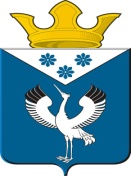 Российская ФедерацияСвердловская областьГлава муниципального образованияБаженовское сельское поселениеБайкаловского муниципального района Свердловской областиПОСТАНОВЛЕНИЕот 03.04.2023 г.                                       № 42                                          с.Баженовское  О предоставлении субсидии муниципальному бюджетному учреждению «Баженовский Центр информационной, культурно-досуговой и спортивной деятельности» на осуществление капитальных вложений, на устройство забора Гуляевской сельской библиотеки, д. Гуляева, ул. Кирова, д. 33В соответствии со статьей 79 Бюджетного кодекса Российской Федерации, с постановлениями Главы муниципального образования Баженовское сельское поселение от 27.08.2020 № 99 «Об утверждении правил осуществления капитальных вложений в объекты муниципальной собственности муниципального образования Баженовское сельское поселение за счет средств местного бюджета»,  от 12.12.2022 № 175 «Об утверждении муниципальной программы «Социально- экономическое развитие муниципального образования Баженовское сельское поселение» на 2023-2032 годы  ПОСТАНОВЛЯЮ: 1. Предоставить субсидию муниципальному бюджетному учреждению «Баженовский Центр информационной, культурно-досуговой и спортивной деятельности» во II квартале 2023 года на устройство забора Гуляевской сельской библиотеки, д. Гуляева, ул. Кирова, д.33, сметной стоимостью 582 287 (Пятьсот восемьдесят две тысячи двести восемьдесят семь) рублей 00 копеек (приложение № 1). 2.Настоящее Постановление (с приложением) разместить на официальном сайте Администрации муниципального образования Баженовское сельское поселение Байкаловского муниципального района Свердловской области в сети «Интернет» http://bajenovskoe.ru.3.Контроль за исполнением настоящего постановления оставляю за собой.Глава муниципального образованияБаженовское сельское поселение       Байкаловского муниципального районаСвердловской области                                                                                  С.М. Спирин                                         Приложение № 1 к постановлению Главы муниципального образования Баженовское сельское поселениеБайкаловского муниципального районаСвердловской областиот 03.04.2023 № 42Решение о предоставлении субсидиина осуществление капитальных вложений, на устройство забора Гуляевской сельской библиотеки, д. Гуляева, ул. Кирова, д.331.Наименование объекта капитального строительства – устройство забора Гуляевской сельской библиотеки, д. Гуляева, ул. Кирова, д.33;2.Цель осуществления капитальных вложений - устройство забора Гуляевской сельской библиотеки, д. Гуляева, ул. Кирова, д.33;3.Наименование организации  -  МБУ «Баженовский Центр информационной, культурно-досуговой и спортивной деятельности»;4. Протяженность  - 83 м;5.Срок начала и окончания строительства – 10 апреля 2023 года по 15 июня 2023 года;6.Сметная стоимость строительства – 582,287 тыс. руб;7.Распределение сметной стоимости строительства – 2023 год 582,287 тыс. руб;8.Сведения об эффективности использования средств местного бюджета - в целях антитеррористической защищенности;        9.Объем субсидий с распределением по годам осуществления капитальных вложений  – 582,3 тыс. руб.     10. Объем средств  организации, предусмотренных на софинансирование – 0,00 тыс. руб.